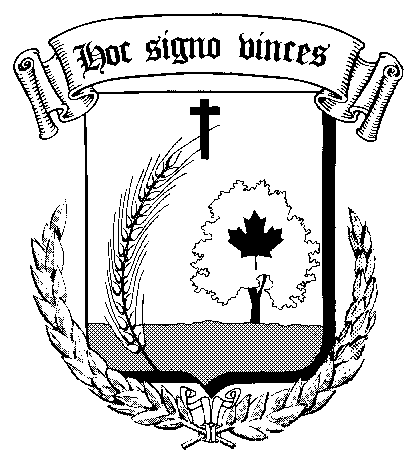 Municipalité de Sainte-Françoise156, RUE JÉRÉMIE-BEAULIEU C.P. 39      SAINTE-FRANÇOISE QC G0L 3B0TÉLÉPHONE.: [418] 851-1502 TÉLÉCOPIEUR : (418) 851-0926municipal@ste-francoise.qc.caPANDÉMIE COVID-19Veuillez prendre note que l’accès au bureau est fermé pour les contribuables.  Vous devez communiquer au 418-851-1502 avant de vous présenter.  Pour le paiement des taxes vous pouvez le faire par chèque par accès D ou transfert bancaire.  Merci la direction